Thank you for your interest to present your work at xMAP® Connect 2017!Prepare a presentation title, the title included on the submission should be suitable for published material.Abstract text is limited to 3000 characters (approx 500 words). We ask to use 4 core elements: 1) background and aim, 2) methods, 3) results, 4) conclusions. We kindly ask you to use the format below.Please ensure the submission has been approved by all authors.By submitting an abstract, you agree to be present the 8th and 9th of November at the congress, should your abstract be selected.Please indicate if you would like to be a speaker or present a poster.Contact details:Name: Sian E. FaustiniInstitute/ Organization: University of Birmingham Clinical Immunology ServiceAddressStreet: Vincent DrivePostal code:B15 2TTCountry:UKPhone number: +44 07865 450548Email address:sef206@bham.ac.ukTitle: Using various immunological assays to assess immune responses to pneumococcal polysaccharide and conjugate vaccines in HIV.1) Background and aim: Streptococcus pneumoniae is a major cause of morbidity and mortality. Assessing responses to pneumococcal (Pn) vaccination is important immunogenicity2) Methods: Pn serotype- specific antibodies from an HIV-infected cohort at University Hospitals Birmingham (N=153) were tested pre- and post- vaccination PPV-23 or PCV-13 using a combination of multiplexed Luminex assays (MIA) Binding Site anti-pneumococcal kits (PCP-IgG and PCP-IgG2)Monoclonal antibodies (IgG1, IgG2, IgG3, and IgG4) were conjugated to phycoerythrin using a Lightning-Link conjugation method.  The MIAs measured IgG, IgG1,IgG2, IgG3, and IgG4 antibodies to 11 Pn serotypes (1,3,4,5,6B,7F,9V,14,18C,19F,23F) and the PPV-23 and PCV-13 vaccine. Pn-specific values were assigned to IgG1 and IgG2 for the standard reference serum 007sp from the old standard reference serum 89-SFhe Pn-specific IgG and IgG2 assays were compared to the Binding Site Whole PCP-IgG and IgG2 assays3) Results:IgG1, IgG3 IgG4. 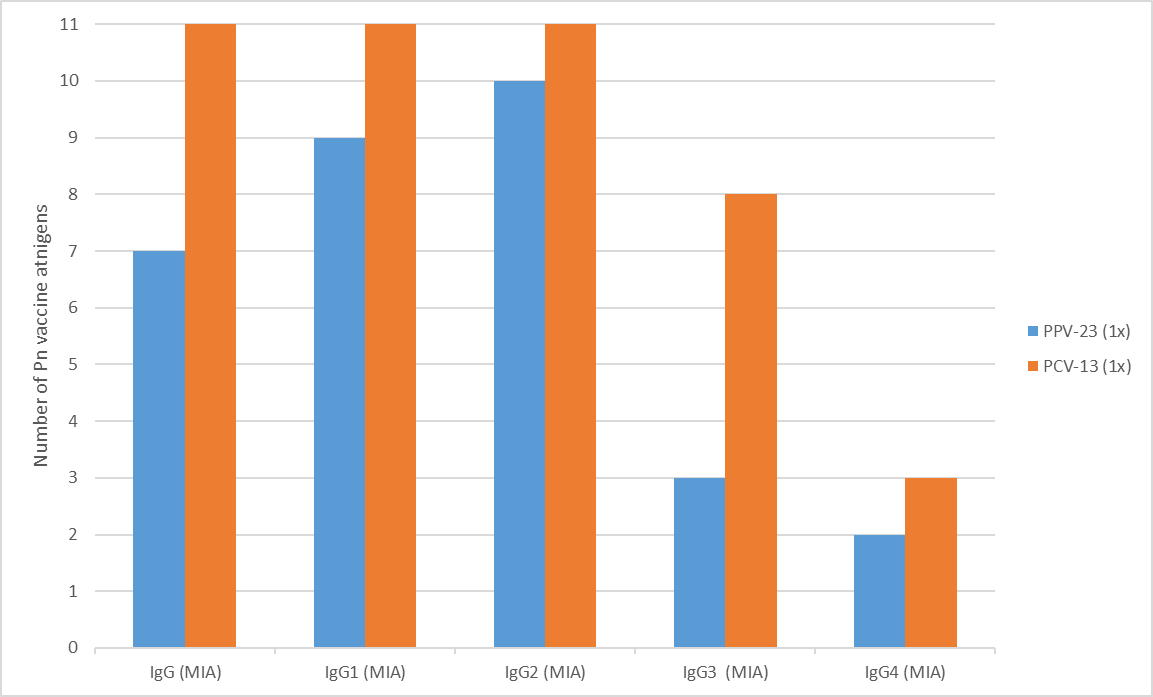 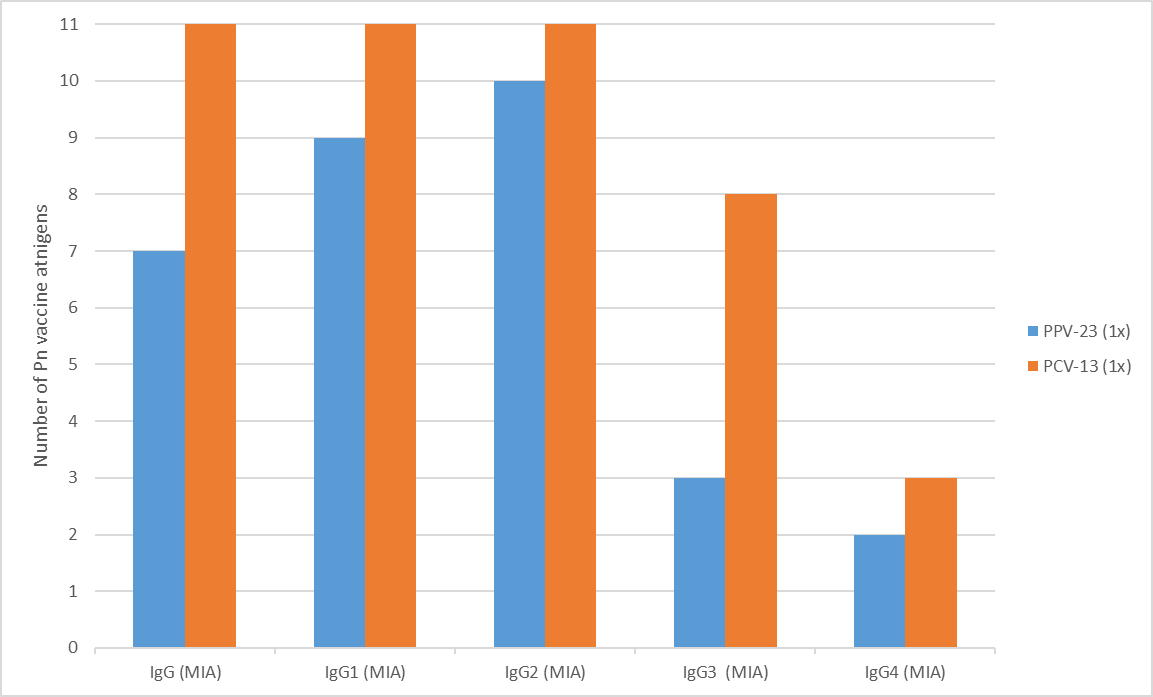 he whole PCP-IgG (Binding Site Assay), 36.4% For theIgG2 (Binding Site), there were nodifferences between4) Conclusion: Thchallenge5) References: Word Count: (500 max)